Sarbanam ShikshyalayaGokarneshwor-06, Jorpati, KathmanduThird Terminal Examination-2079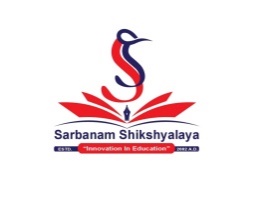 Class: 5                                                                                                              F.M=100Subject: Creative                                                                                             P.M=40        Time:1hrs 15minsQ.N.1 Dictation.						 [10]Q.N.2 Quiz 							 [10]a. Which is the national animal of Nepal?b. What do we called the study of plant?c. Which is the tallest grass?d. Which is the largest zone of Nepal?e. Write full form of CDO.f. When was Nepal divided into 5 development regions?g. Which is the capital city of Nepal?h. Which book contain maps and charts?i. What do we called a person who writes the lyrics of songs?j. Who was the first prime minister of Nepal?k. Who was the first creator of Spiderman?l. Who invented pressure cooker?m. Which is the most popular river for rafting in Nepal?n. Which is the national game of Spain?o. Which is the fastest land mammals?p. Which is the smallest planet?q. What is the process by which plants make their own food?r. Which is the most feared fish of the sea?s. Which is the national game of Nepal?t. Which device produce electricity?Q.N.3 Draw a Santa Claus and colour it. 				 [5]Q.N.4 Creating Object(wall hanging)					 [10]Q.N.5 Class test								 [10]Q.N.6 Handwriting							 [5]Q.N.7 Class Evaluation							 [50]Sarbanam ShikshyalayaGokarneshwor-06, Jorpati, KathmanduThird Terminal Examination-2079Class: 5                                                                                                              F.M=100Subject: Creative                                                                                             P.M=40        Time:1hrs 15minsQ.N.1 Dictation.						 [10]Q.N.2 Quiz 							 [10]a. Which is the national animal of Nepal?b. What do we called the study of plant?c. Which is the tallest grass?d. Which is the largest zone of Nepal?e. Write full form of CDO.f. When was Nepal divided into 5 development regions?g. Which is the capital city of Nepal?h. Which book contain maps and charts?i. What do we called a person who writes the lyrics of songs?j. Who was the first prime minister of Nepal?k. Who was the first creator of Spiderman?l. Who invented pressure cooker?m. Which is the most popular river for rafting in Nepal?n. Which is the national game of Spain?o. Which is the fastest land mammals?p. Which is the smallest planet?q. What is the process by which plants make their own food?r. Which is the most feared fish of the sea?s. Which is the national game of Nepal?t. Which device produce electricity?Q.N.3 Draw a Santa Claus and colour it. 				 [5]Q.N.4 Creating Object(wall hanging)					 [10]Q.N.5 Class test								 [10]Q.N.6 Handwriting							 [5]Q.N.7 Class Evaluation							 [50]Sarbanam ShikshyalayaGokarneshwor-06, Jorpati, KathmanduThird Terminal Examination-2079Class: 5                                                                                                              F.M=100Subject: Math	                                                                                               P.M=40   Time:2 hrs 30 mins1 Fill in the blanks.							 [5x1=5]a. Product of 12 and 8 is ……b. …… is exactly measure of 90.c.  and  are ……. Fractions.d. Sum of 48 and 61 is ………e. The reciprocal number of  is …….2 Write True or False. 						[5x1=5]a.  and are like fractions.b. Complete angle is measure of exactly180.c. Sum of 80 and 20 is 100.d. If SP is greater than CP we have to find profit.e. Product of 8 and 12 is 96.3 Find the product of							 [5x1=5]a.   x     		b.  x     			  c.  x d. 		e.  4 Draw the followings.						 [5x1=5]a. Cone		b. Cuboidsc. Parallelogram	d. Pentagone. Hexagon5. Write the reciprocal of the followings. 				 [5x1=5]a.		b.     	c.     	     d.          e.   6.  a. Convert the following fractions into percentage. 		[2x3=6]i.  2   	  ii. 1       iii. 1  100	     2	        4b. Divide  								[2x2=4]i. 1 ÷ 1         ii. 2 ÷ 4          3	            3     97. Find the Profit or Loss of the following. 			           [5x2=10]a. CP= Rs125    	 SP=Rs150b. CP=Rs415  		 SP=Rs400c. CP=Rs1000       	 SP=Rs1200d. CP=Rs1325       	 SP=Rs1300e. CP=Rs600        	 SP=Rs5008. a. Find the sum:							[2x3=6]a. 8.38               b. 0.69            c. 32.31  +2.19                + 1.28             + 16.40b. If the cost of 1 chocofun is Rs 5. Find the cost of the followings. [2x2=4]i. 3 chocofuns       ii. 12 chocofuns9. Add.							        	        [2x2.5=5]a.  +        			 b.  + 10. Draw a bar gragh.						      	      [5]11 Class Test							  	      [10]12 Handwriting 							       [5]13 Oral							                [5]14 Class/homework activities					   [5]15 Discipline 								   [5]16 Regularity							       	   [5];j{gfd lzIffnouf]s0f]{Zj/–^, sf7df8f}+t]];|f] q}dfl;s k/LIff–@)&(sIff– %								k"0ff{ÍM !)) 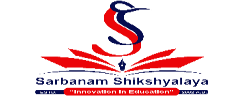 ljifoM g]kfnL ÷Jofs/0f 						pQL0ff{ÍM $)                                                              	;do M @ M#) lDf			-ljBfyL{x?n] pQ/ lbFbf 3f]s]sf], s07 u/]sf] / kf7\ok':tsaf6 x'ax' ;f/]sf] h:tf] pQ/ glbO{ ;se/ cfˆg} z}nL / 9Ëdf cfˆgf s'/f cleJoQm u/L l;h{gfTds pQ/ lbg'kg]{5, cÍ lbFbf To:tf pQ/nfO{al9 k|fyldstf lbOg]5 ._k|Zg !_ tn lbOPsf zAbx?sf] cy{ n]Vg'xf];\ . 				-%_b'isd{, vfBj:t', cfw'lgs, k|f0f, pT;'stfSk|Zg @_ vfnL 7fpFdf pko'Qm zAb eg'{xf];\ . 				-%_-;ª\u|xfno, lj/fh, pHofnf], k/LIff, 5Ss_s_ lbd'gfsf cfFvf v'Nbf aflx/ /fd|/L ================ eO;s]sf] lyPg .v_ afafn] kl/jf/sf ;a} hgfnfO{ ============== n}hfg] jrg lbg' ePsf] lyof] .u_ 5f]/Ln] u[xsfo{ ul//x]sf] b]Vbf lbd'gfsL cfdf ================= kg'{eof] .3_;a}sf] :j/ ;'g]k5L ===================== klg cfFvf ldRb} p7\of] .ª_ lbd'gf / lj/fhsf] ================ glhs} cfO;s]sf] lyof] . k|Zg #_ tnsf zAb z'4 kf/L n]Vg'xf];\ .				  	 -%_;lgaf/, kl/5\of, ls|kf, ;fyLefO{, ghLs}k|Zg $_ cy{ :ki6 x'g] u/L jfSodf k|of]u ug'{xf];\ . 			-%_afnLgfnL, hGde"ld, b]z, v]taf/L, ;Gtfgk|Zg %_ k"0f{ eljiot\ sfnn] s]nfO{ a'emfpF5 < pbfx/0f ;lxt n]v . 	 -@_k|Zg ^_ tn lbOPsf zAb ;d"xaf6 z'4 zAb 5fgL uf]nf] 3]/f nufpg'xf];\ .	 -@_s_ ldlt		dLtL		ldtLv_ vG8		v08		v+8u_ cGrn	c+rn		c~rn3_ cdaf	cDaf		c+afk|Zg &_ sf]i6sdf lbOPsf ljelQm 5fgL jfSo k'/f ug'{xf];\ . 		-%_s_ d ;fyLx? ============= 3/ uPsf] 5' . -sf], n], af6_v_ lbbL =============== t/sf/L ksfpg' x'G5 . -nfO{, sf], n]_3_ ltdL c? ================ ;fdfg grnfpm . -sf, n], nfO{_ª_ pgLx? emf]nf ================= k':ts lgsfN5g\ . -df, af6, n]_k|Zg *_ tnsf] cg'R5]b k9\g''xf];\ / cGTodf ;f]lwPsf k|Zgx?sf]] pQ/ n]Vg'xf];\ . -%_xfd|f] ufpF ;x/df sdhf]/ z/L/ ePsf w]/} dflg; b]lvG5g\ . pgLx>dWo] s;}sf xft x'Fb}gg\ . sf]xL b]Vg ;Sb}gg\ . sf]xL sfg ;'Gb}gg\ . o:tf dflg;nfO{ ckfª\u eGg] rng 5 . t/ xfdL o:tf dfl;nfO{ ckfª\u eGg' x'Fb}g . o:tf dflg;ngO{ xfdLn] km/s Ifdtf ePsf dflg; eGg'k5{ . lsgsL z/L/ sdhf]/ eP klg pgLx?df ljleGg Ifdtf x'g ;S5 . To;}n] z/L/ sdhf]/ ePsf dflg;ngO{ x]Kg' x'Fb}g . pgLx?nfO{ t l;Sg] / sfd ug]{ df}sf lbg'k5{ . To;}n] ;a}n] pgLx?nfO{ dfof / ;xof]u ug'{k5{ .tnsf k|Zgx?sf] pQ/ n]Vg'xf];\ Ms_ xfd|f] ufpF ;x/df s:tf dflg; w]/} b]lvG5g\ <v_ s:tf dflg;nfO{ ckfª\u eGg] rng 5 <u_ zf/Ll/s?kdf sdhf]/ ePsf dflg;ngO{ s] ug'{k5{ <3_ z/L/ sdhf]/ ePsf dflg;ngO{ s] ug'{ x'Fb}g <ª_ dflysf[ cg'R5]baf6 …ufpFÚ zAbsf] pN6f] cyP lbg] zAb vf]h]/ n]Vg'xf];\ .k|Zg (_ s/0f jfSonfO{ cs/0fdf / cs/0f jfSonfO{ s/0fdf kl/jt{g ug'{xf];\ . -%_s_ pgL t laxfg} cfpFl5g\ .v_ cfh t kfgL k/]g .u_ vf]nfdf af9L cfof] .3_ e"sDksf sf/0f 3/x? elTsPgg\ .ª_ ?vdf cfFk kmn]5 .k|Zg !)_ tnsf dWo] s'g} Ps zLif{sdf lgjGw n]v . 			  -%_s_ d]/f] ljBfno	v_ d]/f] b]zk|Zg !!_ tnsf k|Zgsf] pQ/ n]Vg'xf];\ .					 -!)_s_ cwa}F;] dflg;sf] :jefj s:tf] lyof] <v_ lbd'gfsL cfdf lsg l/;fpg' ePsf] lyof] <u_ g]kfnLx?n] dgfpg] rf8kj{ s'g s'g xf] <3_ ls;fgnfO{  slt a]nf g/dfOnf] nfU5 <ª_ hGde"ldn] xfdLnfO{ s] s] lbPsf] 5 <k|Zg !@_ tnsf k|Zgx?sf] nfdf] pQ/ n]Vg'xf];\ . 				  -!)_s_ sd{sf] kmn syfaf6 s:tf] lzIff kfOG5 <v_ b;}F / ltxf/ s;/L dgfOG5 < n]Vg'xf];\ .k|Zg !#_ PsfO k/LIff 							   -!)_k|Zg !$_ x:tn]vg							    -%_k|Zg !%_ cg''zf;g 							    -%_k|Zg !^_ sIffsfo{÷u[xsfo{ 						    -%_k|Zg !&_ df}lvs pQ/ 							    -%_k|Zg !*_ lgoldttf 							    -%_…;dfKtÚSarbanam ShikshyalayaGokarneshwor-06, Jorpati, KathmanduThird Terminal Examination-2079Class: 5                                                                                                              F.M=100Subject: Science                                                                                              P.M=40   Time:2 hrs 30 minsFill in the blanks.                                                                                          (5x1=5)About _________________ of wastes are biodegradable types.Tools developed by local people by using local technologies are called ______________ tools.We can use ________________for video conference.Exercise boosts ______________ system.Burning of _____________ should be banned.Write ‘true’ or ‘false’.                                                                                    (5x1=5)Local tools make work of local people easier and faster.Radio is a means of two way communication.Kol can be used to extract juice from mustard plant.Girls should be kept in isolation during menstruation.Soil pollution helps to increase fertility of soil.Match the following.                                                                                       (5x1=5)Mantle                                                                   damages eardrumOpaque objects                                                   middle layer of earthSharp objects                                                       wallComputer                                                             wheat, milletCarbohydrates                                                     can be used for video		   				     conferenceWrite any 5 benefit of rest and sleep.                               		            (5)Give reason.                                                                                                    (2x2.5=5)Why lifecycle of cockroach is considered as incomplete metamorphosis?Why wall is considered as opaque object?6.    Answer the following questions in one sentence or one word.    (10X1=10)Define communication.Write one method to take care of hair.What is physical exercise?Write one benefit of proper rest and sleep.Define water pollution.Write one method of biodegradable waste management.Which age group is called adolescence?Write one suggestion for painful menstruation.Which local technology is used to extract oil from mustard plant?Write full form of ICS.Differentiate between.                                                                          (2x2.5=5)Solar eclipse and lunar eclipse.Intra personal communication and interpersonal communication.Draw the following.                                                                                (2x2.5=5)HydraBookDefine the following.                                                                              (2x2.5=5)AdolescenceMass communicationAnswer the following questions.                                                           (2x5=10)What are wastes? Mention its types.What is responsible for formation of shadow?How much sleep do we need?Write down two function of vitamin.What is information?Rearrange the given words.                  			            (5X1=5)Tarecininion-Latsreiden-Otnja-Enargsuac-Lismpe-Class test                                                                                                               (10)Handwriting                                                                                                          (5)Discipline                                                                                                               (5)Cw/ Hw activities                                                                                                 (5)Oral                                                                                                                         (5)Regularity                                                                                                              (5)DaysSunMonTueWedThuFriNo. of absent student28610412